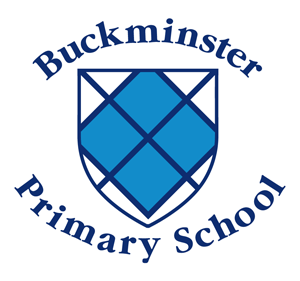 Pre-reading Standard: Early YearsThe Pre-Reading Standards supports the observation and recording of early reading behaviours, listening and oral language skills. It is designed to help teachers evaluate children’s pre-school experiences so that they can best meet the needs of the whole class.Children whose experience of reading and language is good prior to starting school will readily demonstrate many of these behaviours and you will be able to teach, observe and assess these children against standard 1 fairly quickly. Other children will need more exposure to books and language before they are ready for the more formal teaching of reading to begin.Children at the Pre-Reading Standard will be able to explore, talk about and identify letter sounds in words in books at Oxford Levels 1 and 1+.NOTE: The high frequency word lists mentioned in the Standards can be found in Oxford Primary Reading Assessment. For more information, visit www.oxfordprimary.co.uk. They can also be found at www.andrelleducation.com.NOTE: The high frequency word lists mentioned in the Standards can be found in Oxford Primary Reading Assessment. For more information, visit www.oxfordprimary.co.uk. They can also be found at www.andrelleducation.com.NOTE: The high frequency word lists mentioned in the Standards can be found in Oxford Primary Reading Assessment. For more information, visit www.oxfordprimary.co.uk. They can also be found at www.andrelleducation.com.NOTE: The high frequency word lists mentioned in the Standards can be found in Oxford Primary Reading Assessment. For more information, visit www.oxfordprimary.co.uk. They can also be found at www.andrelleducation.com.NOTE: The high frequency word lists mentioned in the Standards can be found in Oxford Primary Reading Assessment. For more information, visit www.oxfordprimary.co.uk. They can also be found at www.andrelleducation.com.NOTE: The high frequency word lists mentioned in the Standards can be found in Oxford Primary Reading Assessment. For more information, visit www.oxfordprimary.co.uk. They can also be found at www.andrelleducation.com.PRE-READING STANDARD: Early YearsPRE-READING STANDARD: Early YearsPRE-READING STANDARD: Early YearsPRE-READING STANDARD: Early YearsPRE-READING STANDARD: Early YearsPRE-READING STANDARD: Early YearsPRE-READING STANDARD: Early YearsPRE-READING STANDARD: Early YearsPRE-READING STANDARD: Early YearsName:	2019/20Name:	2019/20Name:	2019/20Name:	2019/20Name:	2019/20Name:	2019/20Name:	2019/20Name:	2019/20Name:	2019/20No.CriteriaEvidence? (✔, ✘, ●)Evidence? (✔, ✘, ●)Evidence? (✔, ✘, ●)Evidence? (✔, ✘, ●)Evidence? (✔, ✘, ●)Evidence? (✔, ✘, ●)Evidence? (✔, ✘, ●)No.CriteriaT1T2T3T4T5T6T61Can hold books the right way up and turn the pages. (READ)2Handles books carefully. (READ)3Shows curiosity about books and chooses to look at books independently. (READ)4Is beginning to distinguish between sounds in words, particularly initial letter sounds. (READ)5Can recognize familiar words and signs such as their own name, advertising logos, other common words (e.g. ‘mum’ or ‘dad’). (READ)6Listens attentively to stories and other texts as they are read aloud (at an age-appropriate interest level). (READ)7Can gain simple meaning from texts using illustrations, when not yet able to read the text itself. (D)8Is beginning to talk about texts, e.g. stating simple likes/dislikes. (E)9Shows curiosity about content of texts, e.g. may begin to discuss content and answer basic questions about a story (How? Why?). (D)10Is beginning to recognize language patterns in stories, poems and other texts, e.g. repeated phrases, rhyme, alliteration. (A)11Can explore and experiment with sounds and words. (READ)12Can identify initial sounds in words. (READ)13Can identify objects that begin with the same sound, e.g. table, tiger, tap. (READ)14Can retell an event in a story or information from a non-fiction text (may only be brief). (R)15Is beginning to draw on the knowledge of familiar stories/story structures to make predictions about unfamiliar stories, e.g. suggest how a story might end or what a character might do next. (D)16‘Pretends’ to read familiar books, drawing on memory, language patterns and illustrations as prompts. (READ)17Knows that text runs from left to right and top downwards in English. (READ)18Is beginning to hear and identify where sounds appear in words. (READ)STANDARD 1: ReceptionSTANDARD 1: ReceptionSTANDARD 1: ReceptionSTANDARD 1: ReceptionSTANDARD 1: ReceptionSTANDARD 1: ReceptionSTANDARD 1: ReceptionSTANDARD 1: ReceptionName:	2019/20Name:	2019/20Name:	2019/20Name:	2019/20Name:	2019/20Name:	2019/20Name:	2019/20Name:	2019/20No.CriteriaEvidence? (✔, ✘, ●)Evidence? (✔, ✘, ●)Evidence? (✔, ✘, ●)Evidence? (✔, ✘, ●)Evidence? (✔, ✘, ●)Evidence? (✔, ✘, ●)No.CriteriaT1T2T3T4T5T61Can distinguish between a word, a letter and a space. (READ)2Can understand the terms: book, cover, beginning, middle, end, page, word, letter, line. (READ)3When prompted, can use illustrations to support talk about what is happening in a text and to predict what might happen next. (D)4Can sequence the important parts of a story that is known to the reader in order. (R)5Can use developing GPC knowledge to sound and blend simple VC and CVC words. (READ)6Is able to read some words from the YR/P1 high frequency word list. (READ)7Can state simple likes/dislikes about familiar texts. (E)8Can talk about main points/key events in a text, e.g. main story setting, events, principle character. (R)9Knows information can be retrieved from different sources such as books, posters and computers. (R)10Knows a wider range of GPCs and can sound and blend to read most CVC words (including words with double letters, e.g. bell, hiss). (READ)11Can point to a full stop in text. (READ)12Can retell familiar stories with growing confidence. (R)13Is beginning to blend adjacent consonants in words in a range of combinations: CVCC CCVC. (READ)14Can recognize language patterns in stories, poems and other texts, e.g. repeated phrases, rhyme, alliteration. (A)15Can read words with consonant diagraphs: ch, sh, th, ng. (READ)16Can read most of the YR high frequency word list. (READ)17Without prompting, uses words and illustrations together to gain meaning from a text. (R/D)18With support, can find information to help answer simple, literal questions. (R)19Can read words with some vowel digraphs e.g. /ai/ /ee/ /igh/ /oa/ /oo/. (READ)20Can talk about main points or key events in a simple text. (R)21Is beginning to make predictions based on titles, text, blurb and/or illustrations. (D)22Can read almost all the YR/P1 high frequency words. (READ)23Knows the function of full stops when reading and shows this in their reading aloud. (READ))24Can read most common CVC words automatically, without the need for sounding and blending. (READ)25Can confidently sound and blend words containing taught vowel and consonant digraphs and some words with adjacent consonants. (READ)TotalAssessment scoreAssessment score0–5 ticks = not yet working at this Standard; review against Pre- reading Standard6–12 ticks = Developing (Oxford Levels 1+/2) 13–19 ticks = Secure (Oxford Level 3)20–25 ticks = Advanced (Oxford Level 4)Assessment point: children with 22 or more ticks may be assessed against Standard 2.STANDARD 2: Year 1STANDARD 2: Year 1STANDARD 2: Year 1STANDARD 2: Year 1STANDARD 2: Year 1STANDARD 2: Year 1STANDARD 2: Year 1STANDARD 2: Year 1STANDARD 2: Year 1STANDARD 2: Year 1STANDARD 2: Year 1STANDARD 2: Year 1STANDARD 2: Year 1Name:	                          2019/20Name:	                          2019/20Name:	                          2019/20Name:	                          2019/20Name:	                          2019/20Name:	                          2019/20Name:	                          2019/20Name:	                          2019/20Name:	                          2019/20Name:	                          2019/20Name:	                          2019/20Name:	                          2019/20Name:	                          2019/20No.CriteriaEvidence? (✔, ✘, ●)Evidence? (✔, ✘, ●)Evidence? (✔, ✘, ●)Evidence? (✔, ✘, ●)Evidence? (✔, ✘, ●)Evidence? (✔, ✘, ●)Evidence? (✔, ✘, ●)Evidence? (✔, ✘, ●)Evidence? (✔, ✘, ●)Evidence? (✔, ✘, ●)Evidence? (✔, ✘, ●)No.CriteriaT1T1T2T2T3T3T4T4T5T5T61Can read aloud and is beginning to use expression to show awareness of punctuation. (READ)2Reads familiar words with growing automaticity. This includes the YR/P1 and some of the Y1/2 (P2/3) high frequency words which are easily decodable and some common exception words. (READ)3Talks about texts, expressing opinions about things they like & dislike in stories, poems & non-fiction texts. (E)4Can blend adjacent consonants in words, in a range of combinations: CVCC CCVC CCVCC CCCVC CCCVCC. (READ)5Notices unfamiliar and interesting words (‘WOW’ words grow with the age of the child). (E/D)6Can choose a book from a selection and explain why chosen. (E)7Can use growing knowledge of vocabulary to establish meaning when reading aloud. (D)8Can retell known stories, including significant events/main ideas in sequence. (R)9Can make plausible predictions about plot of an unknown story, using the text and other book features. (D)10Can make plausible predictions about characters, using knowledge of the story and own experiences. (D)11Can recognize a range of patterns in texts, including stories, poems and non-fiction, e.g. conventions of familiar story openings and endings, where rhyme occurs in poems and simple common features of non-fiction texts. (READ/A)12With support, can answer simple questions/find information in response to a direct question. (R)13Can use phonic strategies when reading unknown words, however may need support when reading long vowel phonemes that have several representations (e.g. raid, play, plate) or graphemes that have more than one sound (e.g. bread, beach; shower, flowing; crib, rice). (READ)14Can express opinions about main events and characters in stories, e.g. good and bad characters. (E)15Is beginning to identify when reading does not make sense and attempts to self-correct. (READ))16Can retell an unknown story (unfamiliar before first reading) using beginning, middle and end; retelling may only be in simple terms because of its unfamiliarity but children have got the general gist of the story and its sequence. (R)17Can use the front cover and book title as well as illustrations and the words inside to make reading choices. (E)18Can read words with contractions (e.g. I’m, I’ll, we’ll, he’s) and is beginning to understand that the apostrophe represents the omitted letter(s). (READ)19Can read the different grapheme-phoneme correspondences for long vowel phonemes. (READ)20Can read phonically decodable two and three syllable words, e.g. photograph, collector. (READ)21Can locate specific information on a given page in response to a question. (R)22Can relate stories/texts to their own experiences, including story settings and incidents. (D)23Can comment on obvious characteristics and actions of characters in stories. (D)24Is beginning to distinguish between fiction and non-fiction. (A)25Uses phonics first when encountering unfamiliar words. (READ)26Reads wide range of words containing taught GPCs accurately & automatically, without need for sounding & blending(READ)TotalAssessment scoreAssessment score0–5 ticks = not yet working at this Standard; review against Standard 1 6–12 ticks = Developing (Oxford Levels 4/5)13–19 ticks = Secure (Oxford Level 6)20–25 ticks = Advanced (Oxford Level 7/8)Assessment point: children with 22 or more ticks may be assessed against Standard 3.STANDARD 3: Year 2STANDARD 3: Year 2STANDARD 3: Year 2STANDARD 3: Year 2STANDARD 3: Year 2STANDARD 3: Year 2STANDARD 3: Year 2STANDARD 3: Year 2Name:		2019/20Name:		2019/20Name:		2019/20Name:		2019/20Name:		2019/20Name:		2019/20Name:		2019/20Name:		2019/20No.CriteriaEvidence? (✔, ✘, ●)Evidence? (✔, ✘, ●)Evidence? (✔, ✘, ●)Evidence? (✔, ✘, ●)Evidence? (✔, ✘, ●)Evidence? (✔, ✘, ●)No.Criteria1234561Can identify when reading does not make sense and self-corrects in order for the text to make sense. (READ)2Can read aloud, taking into account . ? ! (READ)3Can apply phonic skills and knowledge to recognize an increasing number of complex words. (READ)4Can read most of the Y1/2 (P2/3) high frequency words. (READ)5Can confidently recognize a range of patterns in texts, including stories, poems and non-fiction, e.g. conventions of familiar story openings and endings, where rhyme occurs in poems, use of alliteration and simple common features of non-fiction texts. (A)6Can locate some specific information, e.g. key events, characters’ names or key information in a non-fiction text. (R)7Can make predictions about a text using a range of clues, e.g. experience of books written by the same author, experience of books already read on a similar theme, or book title, cover and blurb. (D)8Can compare similarities and differences between texts in terms of characters, settings and themes. (D/E)9Can provide simple explanations about events or information, e.g. why a character acted in a particular way. (D)10Is beginning to talk about the features of certain non-fiction texts (non-chronological report, information poster, letter). (A)11Is beginning to use contents and index pages to locate information in non-fiction texts. (A/R)12Can apply their phonic knowledge automatically enabling an increasing capacity to attend to meaning rather than decoding. (READ)13Can use syllables to read unknown polysyllabic words, including knowledge of common prefixes and suffixes (e.g. un-im-por-tant). (READ)14Can read words with contractions (e.g. I’m, I’ll, we’ll, he’s) and understands that the apostrophe represents the omitted letter(s). (READ)15Can read aloud with intonation, taking into account a wider range of punctuation (. ? ! , ). (READ)16Can read all of the high frequency words, up to and including the Y1/2 high frequency word list (demonstrates fluent and automatic reading of frequently encountered words). (READ)17Can explain the meaning of interesting ‘WOW’ words in context (e.g. despair, marvel) including words with common prefixes and suffixes (e.g. undecided, forgetful). (D)18Can summarize a story, giving the main points clearly in sequence. (R)19Can distinguish between fiction and non-fiction. (A)20Having read a text, can find the answers to questions, both written and oral. (R)21Can talk about how different words and phrases affect meaning, including the use of some simple literary language (e.g. alliteration). (E)22Can discuss reasons for events in stories by beginning to use clues in the story. (D)23Is beginning to read between the lines, using clues from text and illustrations, to discuss thoughts, feelings and actions. (D)24Can confidently relate texts to their own experiences. (D)25Can talk about the features of certain non-fiction texts (non-chronological report, recount, letter). (A)26Can demonstrate how to use information texts, e.g. by using layout, index, contents page, glossary. (R/A)TotalAssessment scoreAssessment score0–5 ticks = not yet working at this Standard; review against Standard 2 6–12 ticks = Developing (Oxford Levels 7/8)13–21 ticks = Secure (Oxford Levels 9/10)22–26 ticks = Advanced (Oxford Level 11)Assessment point: children with 23 or more ticks may be assessed against Standard 4.STANDARD 4: Year 3STANDARD 4: Year 3STANDARD 4: Year 3STANDARD 4: Year 3STANDARD 4: Year 3STANDARD 4: Year 3STANDARD 4: Year 3STANDARD 4: Year 3Name:	                                         2019/20Name:	                                         2019/20No.CriteriaEvidence? (✔, ✘, ●)Evidence? (✔, ✘, ●)Evidence? (✔, ✘, ●)Evidence? (✔, ✘, ●)Evidence? (✔, ✘, ●)Evidence? (✔, ✘, ●)No.Criteria1234561Can read independently using a range of strategies to decode unfamiliar words and to establish meaning (e.g. self-correcting, widening knowledge of vocabulary). (READ)2Can read aloud with expression and intonation taking into account . ? , ! and ’ for contractions, as well as inverted commas (“ ”) for dialogue. (READ)3Can summarize the main points in a text. (R)4Can explore some straightforward underlying themes & ideas (those that are not clearly signalled at a literal level). (D)5Can make plausible predictions based on knowledge from/of the text and wider connections (e.g. other texts on same theme; other texts by same author; a personal connection the child makes; a connection the child makes to wider experiences). (D)6Can explain how and why main characters act in certain ways, using evidence from the text. (D)7Can make choices about which texts to read based on and referring back to prior reading experience, expressing preferences and comparing texts. (E)8Understands the purpose of a paragraph/chapter (i.e. the way in which writers use paragraphs and chapters to group related ideas together). (A)9Can identify language the author has chosen to use to capture the reader’s interest and imagination. (E)10Can confidently use knowledge of the alphabet to locate information in, for example, a dictionary or index. (R/A)11Can read all the Y1/2 (P2/3) and some Y4/5 (P5/6) high frequency words. (READ)12Is able to quote directly from the text to answer questions. (R)13Is beginning to skim read texts to gather the general impression of what has been written. (R)14Is beginning to scan texts to locate specific information. (R)15Beginning to use text marking to support retrieval of information or ideas from texts, e.g. highlighting, notes in the margin. (R)16Can identify reasons for actions and events based on evidence in the text. (D)17Can explore potential meanings of ambitious vocabulary read in context using knowledge of etymology (the word origin), morphology (the form and structure of a word, i.e. the ‘root’ word plus prefix and/or suffix), or the context of the word. (D)18Sometimes empathizes with different characters’ point of view in order to explain what characters are thinking/feeling and the way they act. (D)19Can identify language the author has chosen to create images and build mood and tension. (E)20Can identify the differences between a wider range of non-fiction text types (e.g. instructions, explanations). (A)21When prompted, can justify and elaborate on opinions and predictions, referring back to the text for evidence. (D)22Can sometimes use clues from action, description and dialogue to help establish meaning. (D)23Is beginning to read between the lines to interpret meaning &/or explain what characters are thinking or feeling & the way they act. (D)TotalAssessment scoreAssessment score0–5 ticks = not yet working at this Standard; review against Standard 3 6–11 ticks = Developing (Oxford Levels 11/12)12–19 ticks = Secure (Oxford Level 13)20–23 ticks = Advanced (Oxford Level 14)Assessment point: children with 21 or more ticks may be assessed against Standard 5.STANDARD 5: Year 4STANDARD 5: Year 4STANDARD 5: Year 4STANDARD 5: Year 4STANDARD 5: Year 4STANDARD 5: Year 4STANDARD 5: Year 4STANDARD 5: Year 4Name:	                        2019/20Name:	                        2019/20Name:	                        2019/20Name:	                        2019/20Name:	                        2019/20Name:	                        2019/20Name:	                        2019/20Name:	                        2019/20No.CriteriaEvidence? (✔, ✘, ●)Evidence? (✔, ✘, ●)Evidence? (✔, ✘, ●)Evidence? (✔, ✘, ●)Evidence? (✔, ✘, ●)Evidence? (✔, ✘, ●)No.Criteria1234561Can read aloud with intonation and expression, taking into account presentational devices (e.g. capital letters or italics for emphasis) and a more sophisticated range of punctuation, including … () – . (READ)2Can read confidently and independently using a range of strategies appropriately to establish meaning, e.g. self-correcting, widening knowledge of vocabulary. (READ)3Can skim read texts to gather the general impression of what has been written. (R)4Can scan texts to locate specific information. (R)5Can use text marking to support retrieval of information or ideas from texts, e.g. highlighting, notes in the margin. (R)6Can summarize and explain main points in a text. (R)7Can refer to the text to support opinions and predictions. (R/D)8Can use clues from action, description and dialogue to help establish meaning. (D)9Can read some Y4/5 (P5/6) high frequency words. (READ)10Can use knowledge of text structure to locate information, e.g. use appropriate heading and sub-heading in non-fiction, find relevant paragraph or chapter in fiction. (A)11Can identify the ways in which paragraphs are linked, e.g. use of connecting adverbs or pronouns for character continuity. (A)12Is able to quote directly from the text to support thoughts and discussions. (R)13Can work out the meanings of ambitious words and/or phrases in context. (D)14Can read between the lines, using clues from action, dialogue and description to interpret meaning and/or explain what characters are thinking or feeling and the way they act. (D)15Beginning to explore potential alternatives that could have occurred in texts (e.g. different ending), referring to text to justify their ideas. (D)16Can identify the point of view from which a story is told. (D)17Can identify the effects of different words and phrases to create different images and atmosphere, e.g. powerful verbs, descriptive adjectives and adverbs. (E)18Can identify the author’s choice of language and its effect on the reader in non-fiction texts (e.g. ‘foul felon’ in a newspaper report about a burglary). (E)19Can sometimes discuss how a text can affect reader & the language the author has used to create those feelings. (E)20Can discuss the work of some established authors and knows what is special about their work. (E)21Is beginning to identify differences between some different fiction genres. (A)22Is beginning to recognize how a character is presented in different ways & respond to this with reference to text. (D)23Can sometimes explain different characters’ points of view. (D)24Can compare structure of different stories to discover how they differ in pace, build up, sequence, complication and resolution. (A)TotalAssessment scoreAssessment score0–5 ticks = not yet working at this Standard; review against Standard 4 6–12 ticks = Developing (Oxford Level 14)13–19 ticks = Secure (Oxford Level 15)20–23 ticks = Advanced (Oxford Level 16)Assessment point: children with 21 or more ticks may be assessed against Standard 6.STANDARD 6: Year 5STANDARD 6: Year 5STANDARD 6: Year 5STANDARD 6: Year 5STANDARD 6: Year 5STANDARD 6: Year 5STANDARD 6: Year 5STANDARD 6: Year 5Name:	              2019/20Name:	              2019/20Name:	              2019/20Name:	              2019/20Name:	              2019/20Name:	              2019/20Name:	              2019/20Name:	              2019/20No.CriteriaEvidence? (✔, ✘, ●)Evidence? (✔, ✘, ●)Evidence? (✔, ✘, ●)Evidence? (✔, ✘, ●)Evidence? (✔, ✘, ●)Evidence? (✔, ✘, ●)No.Criteria1234561Can read aloud with pace, fluency and expression, taking into account a wide range of presentational devices and punctuation. (READ)2Can clarify the meaning of unknown words from the way they are used in context. (D)3Can skim and scan to identify key ideas in a text. (R)4Can locate and retrieve relevant information and key ideas from different points in a text and across a range of texts, using techniques such as text marking and using contents or index. (R/A)5Can explore potential alternatives that could have occurred in texts (e.g. a different ending), referring to text to justify their ideas. (D)6Can summarize and explain the main points in a text, referring back to the text to support and clarify summaries. (R)7Can identify some features of different fiction genres, e.g. science fiction, adventure, mystery etc. (A)8Can use inference and deduction skills to discuss messages, moods, feelings and attitudes using the clues from the text. (D)9Can identify the point of view from which a story is told. (D)10Can compare and discuss the structures and features of a range of non-fiction texts. (A)11Can discuss how an author builds a character through dialogue, action and description. (D)12Can talk with friends about texts and listen to the opinions of others in order to share text recommendations and widen understanding of the world. (E)13Can discuss how a text may affect the reader and refer back to the text to back up a point of view. (E)14Can identify and discuss where figurative language creates images. (E)15Can read all the Y4/5 (P5/6) high frequency words. (READ)16Can infer and deduce meaning based on evidence drawn from different points in the text. (D)17Can distinguish between fact and opinion. (E)18Can read between the lines, using clues from action, dialogue and description to interpret meaning and explain how and why characters are acting, thinking or feeling. (D)19Can justify and elaborate on thoughts, feelings opinions and predictions, referring back to the text for evidence. (R/D)20Can compare and discuss different texts to discover how they are similar and how they differ in terms of character, setting, plot, structure and themes. (E/A)21Can justify preferences in terms of authors’ styles and themes. (E)22Can decide on the quality and usefulness of a range of texts and explain clearly to others. (R/A)23Can identify why a long-established novel, poem or play may have retained its lasting appeal. (E)24Can discuss the difference between literal and figurative language and the effects on imagery. (E)25Can sometimes recognize use of irony and comment on the writer’s intention (e.g. sarcasm, insincerity, mockery). (E)26Can recognize some text features within some mixed-genre texts. (A)TotalAssessment scoreAssessment score0–5 ticks = not yet working at this Standard; review against Standard 5 6–12 ticks = Developing (Oxford Level 16)13–21 ticks = Secure (Oxford Level 17)22–26 ticks = Advanced (Oxford Level 18)Assessment point: children with 23 or more ticks may be assessed against Standard 7.STANDARD 7: Year 6STANDARD 7: Year 6STANDARD 7: Year 6STANDARD 7: Year 6STANDARD 7: Year 6STANDARD 7: Year 6STANDARD 7: Year 6STANDARD 7: Year 6Name:	                           2019/20Name:	                           2019/20No.CriteriaEvidence? (✔, ✘, ●)Evidence? (✔, ✘, ●)Evidence? (✔, ✘, ●)Evidence? (✔, ✘, ●)Evidence? (✔, ✘, ●)Evidence? (✔, ✘, ●)No.Criteria1234561Can work out meaning of unknown words and phrases by relating to known vocabulary as well as from the way they are used in context. (D)2Reads aloud with pace, fluency & expression, taking punctuation, presentation & author’s intent into account. (READ)3Can confidently skim and scan non-fiction texts to speed up research. (R)4Can refer back to text to support predictions, thoughts & opinions, being able to elaborate in order to provide reasoned justifications. (R/D)5Can recognize text features within mixed-genre texts. (A)6Can identify and discuss features of fiction genres, e.g. science fiction, adventure, mystery etc. (A)7Can identify the point of view of some texts and how this impacts on the reader. (D/E)8Can summarize information from different points in the same text or across a range of texts. (R)9Can clearly identify & retrieve relevant points & key ideas from different points in a text and across a range of texts. (R)10Can use quotations and text references to support ideas and arguments. (R/D)11Can explain a character’s motives throughout a text and use evidence from the text to back up opinions. (D)12Can confidently infer & deduce meaning based on evidence drawn from different points in the text and wider experiences. (D)13Can recognize which character the writer wants the reader to like or dislike. (E/D)14Can identify and discuss implicit and explicit points of view in texts, referring back to the text to support thoughts and ideas. (D)15Can comment on the success of a text providing evidence that refers to language, theme and style. (E)16Can recognize the use of irony and comment on the writer’s intention (e.g. sarcasm, insincerity, mockery). (E)17Can reflect on the wider consequences or significance of information, ideas or events in the text as a whole (e.g. how one small incident altered the whole course of the story). (D)18Can investigate texts to confirm and justify reasoned predictions and opinions. (R/D)19Can explain how the structural choices support the writer’s theme or purpose (e.g. in fiction, decisions about plot structure, character development or flash backs/flash forwards; in non-fiction, looking at how a writer organizes information so that the reader can compare/contrast ideas, and devices and decisions the writer has made in multi-genre texts). (A)20Can evaluate relationships between characters, (e.g. how characters behave in different ways as they interact with different people and/or different settings and consider the relative importance of these instances when evaluating a character’s actions) referring back to the text to support thoughts and judgements. (D)21Can explain how the author has used different language features (e.g. figurative language, vocabulary choice, use of specific grammatical convention) and the effect of these on the reader. (E)22Can unpick the details of the different layers of meaning in texts, e.g. children use language to discuss texts such as: “This could be interpreted as …”, “On the other hand …”, “Perhaps the writer is suggesting …”, “One way of looking at this is that … whilst another could be …”. (D)TotalAssessment scoreAssessment score0–5 ticks = not yet working at this Standard; review against Standard 6 6–11 ticks = Developing (Oxford Level 18)12–19 ticks = Secure (Oxford Level 19) 20–23 ticks = Advanced (Oxford Level 20)